Ch. Ranbir Singh University, Jind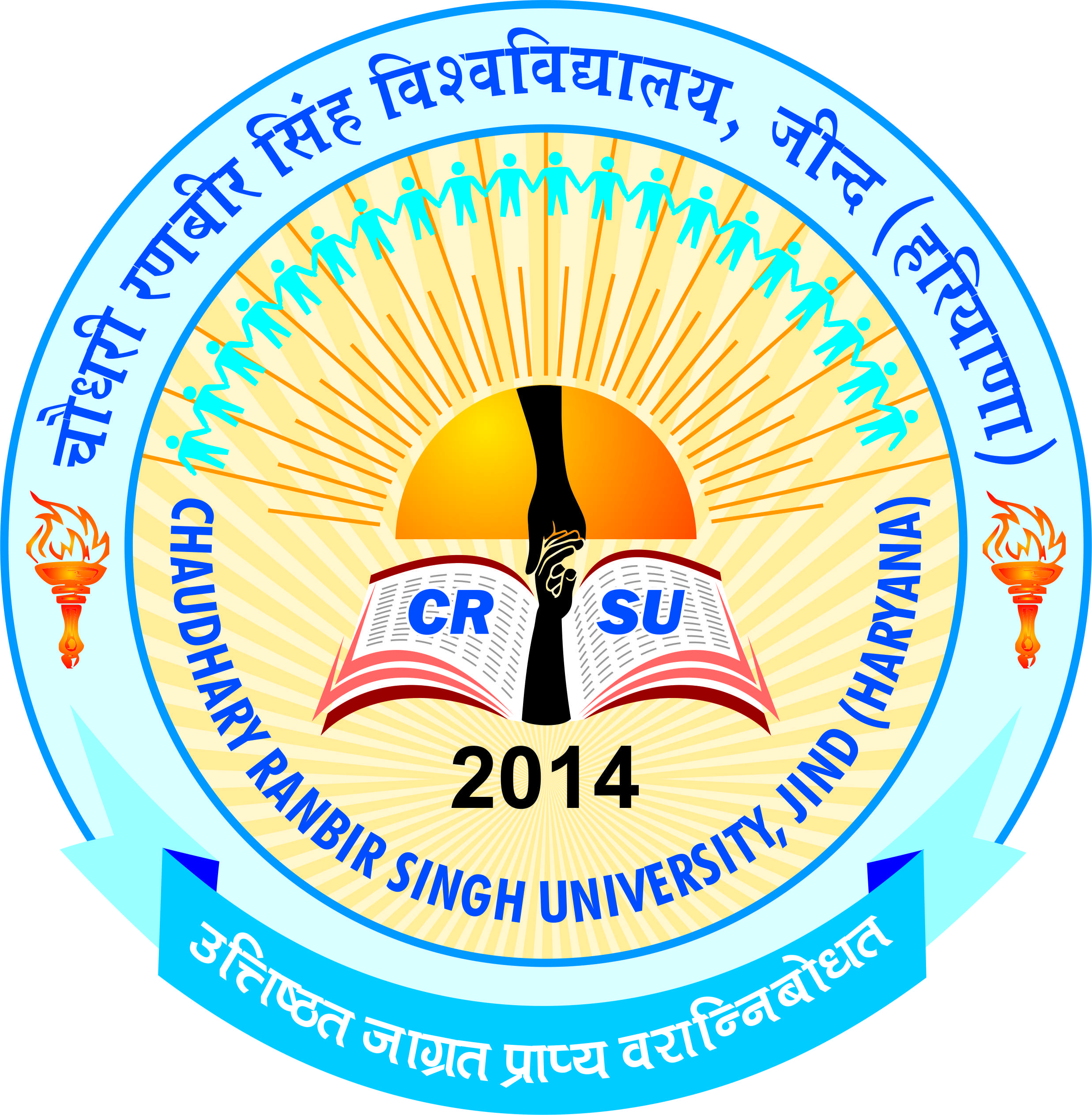 Application Form For Booking Of AccommodationUniversity Guest HouseFor Official  Use OnlyRecommended for ………………………VIP(AC) ………………………….Normal(Non AC)For Days/Nights………………………, From …………………..To…………………………..For ………………………………..Persons.     Guest House In- ChargeCaretaker(Clerk)Room No. Allotted………………………….. from…………………..to…………………………      Caretaker(Clerk)Name of VisitorDesignation of VisitorFull Official (If employed) or Full Residential AddressTelephone No.Mobile………........... Office…………….. Res…………….Mobile………........... Office…………….. Res…………….Purpose of VisitOfficial                                PrivateOfficial                                PrivateDuration of StayExpected Time of Arrival & DateAccommodation RequestedVIP (AC)Normal (Non AC)Total No. of PersonsPayment  will be made by Guest/ Uni. DepartmentAccomodation Requested by Department/Section/ BranchSignatureSignatureVisitor’s Signature and Date